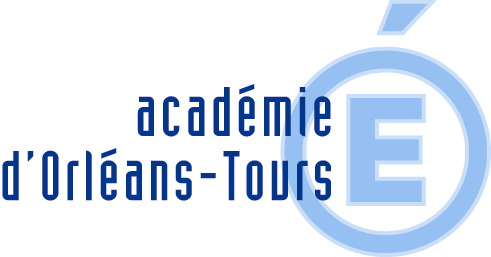 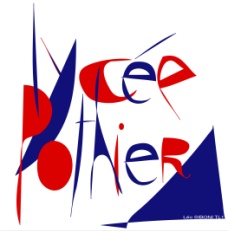 Marchés Publics pour les denrées alimentairespour la période du 1er janvier 2020 au 31 décembre 2020REGLEMENT PARTICULIER DE LA CONSULTATION MAPAIl s’agit d’un marché passé selon la procédure adaptée, conformément aux dispositions du décret n°2018-1075 du 03 décembre 2018 portant partie règlementaire du code de la commande publique. Objet des marchésL’objectif des 7 marchés concerne la fourniture de produits alimentaires pour les familles suivantes : Produits issus de l’agriculture biologique - label AB ou équivalent (cf. CCAP - CCTP)Produits laitiers et avicoles (cf. CCAP - CCTP)EpicerieProduits surgelés (cf. CCAP - CCTP)Viandes fraîches et charcuterie  (cf. CCAP - CCTP)Produits de la merBoulangerie (cf. CCAP - CCTP) Engagement, critères de jugement des offres et qualité des fournituresChaque lot est réputé indivisible. Pour que l’offre soit recevable, le candidat doit répondre pour tous les produits du lot (toutes les lignes de l’état des besoins du lot doivent être remplies).Le candidat pourra présenter des offres pour un marché entier ou pour un ou plusieurs lot(s) par marché.Les variantes sont acceptées si elles sont pertinentes mais avec parcimonie.Les quantités faisant l’objet du marché sont données à titre indicatif. EngagementVotre engagement portera sur des prix unitaires (définis à 3 décimales) applicables aux besoins définis pour l’année civile 2020 (état des besoins joints en annexe). Cas particuliers : prix ajustables et mode de calcul pour les lots désignés dans le CCAP et CCTP.Vous indiquerez clairement les jours et délais de livraison réels sur le document joint (annexe1) ainsi que les produits proposés qui feraient l’objet de précommande obligatoire sur l’état des besoins ou sur un document annexé (agrafé) à l’état des besoins concerné.Votre engagement pourra également porter sur le catalogue général des produits, avec indication d’une remise applicable pour l’année civile  2020 sur l’ensemble du catalogue.Les offres promotionnelles resteront ouvertes à l’établissement durant toute la durée du marché.Les états des besoins dûment complétés font office d’acte d’engagement, lot par lot. EchantillonsLes échantillons demandés pour comparer les offres des candidats sont fournis à titre gratuit et ne seront pas rendus. (cf. dépôt des échantillons, page 5 du présent document) Critères de jugement des offresLes offres seront jugées en fonction des critères : de qualité à 50%, de prix à 40% de la fiabilité et de la qualité des prestations (de  livraisons) à 10 %.Par conséquent, il sera tenu compte de la nature et de la qualité du produit par rapport au prix.Pour ces 3 critères, un classement sera effectué entre toutes les offres valides. « Les objectifs de développement durable dans leurs dimensions économique, sociale et environnementale » (article 30 de l’ordonnance 2015-899 du 23/07/15) seront pris en compte dans le critère qualité des produits.La qualité du produit devra être conforme à la règlementation en vigueur, en particulier : La traçabilitéLes normes françaises homologuéesLes euro-normes de la C.E.E.Les décisions et normes de fabrication du Centre Technique des Conserves de Produits Agricoles approuvées par le ministre de tutelle (CTCPA)Les Dates Limites de Consommation (DLC) doivent être conformes aux règlementations en vigueurPour tous les produits, les grammages doivent se rapprocher le plus possible de ceux indiqués dans le tableau des états des besoins en conformité avec les recommandations du GERMCN.Une attention particulière sera portée aux candidats qui proposeront des produits issus de production locale et/ou de filières courtes.Une attention particulière est demandée pour fournir des produits exempts d’OGM. Conditions de retrait, de candidature et de dépôt Date d’engagement de la négociationLa publication sur le site de l’AJI (www.AJI.com) commence le mercredi 21 août 2019 jusqu’au vendredi 04 octobre  2019 inclus. Les dates sont également  consultables sur les sites. Retrait du dossier de consultation dématérialiséLes soumissionnaires auront la possibilité de télécharger les documents dématérialisés du dossier de consultation, documents et renseignements complémentaires via le profil d’acheteur :https://mapa.aji-france.com/mapa/marche/Pour accéder à la plateforme, les soumissionnaires devront respecter les pré-requis techniques de celle-ci. Afin de pouvoir décompresser et lire les documents mis à disposition par l’entité adjudicatrice, les soumissionnaires devront disposer des logiciels permettant de lire les formats suivants : Fichiers compressés au standard .zipPortable Document Format .pdfRich Tex Format.rtf.doc ou .xls ou .pptLes fichiers d’images sous format .bmp, .jpg, .gifLors du téléchargement du dossier de consultation, le candidat peut renseigner le nom de l’organisme soumissionnaire, le nom de la personne physique téléchargeant les documents et une adresse électronique permettant de façon certaine une correspondance électronique, afin qu’il puisse bénéficier de toutes les informations complémentaires diffusées lors du déroulement de la présente consultation, en particulier les éventuelles précisions ou report de délais.Le candidat ne pourra porter aucune réclamation s’il ne bénéficie pas de toutes les informations complémentaires diffusées par la plateforme de dématérialisation lors du déroulement de la présente consultation en raison d’une erreur qu’il aurait fait dans la saisie de son adresse électronique, ou en cas de suppression de ladite adresse électronique.Important : le dossier de consultation n’est pas disponible sur support papier. Justificatifs à produire par le candidat Nous demandons aux candidats de fournir : 1. Des éléments nécessaires à la sélection des candidatures :Les formulaires DC1 et DC2 ou DUME.Une attestation d’assurances de responsabilité civile professionnelle.Le candidat produit la copie du ou des jugements prononcés, s’il est en redressement judiciaire.Une présentation générale de l’entreprise2. Des éléments nécessaires au choix de l’offre :Le document sur les livraisons (annexe 1) : obligatoire pour le critère de la fiabilité et de la qualité des prestations (de  livraisons)La liste des lots soumissionnés (annexe 2).Les états des besoins qui font acte d’engagement (avec les annexes nécessaires si besoin (délai de précommande pour certains produits, précisions utiles sur les produits du lot)Toutes les fiches techniques correspondant aux produits proposés. La signature électronique de l’offre n’est pas obligatoire Conditions d’envoi et de remise des candidatures et des offresLes candidats ont l’obligation de présenter leur offre par voie dématérialisée au plus tard le vendredi 04 octobre 2019 à 16h00 à l’adresse suivante :https://mapa.aji-france.com/mapa/marche/Les candidatures et les offres parvenues après cette date et heure limites par voie dématérialisée seront éliminées sans avoir été lues et le candidat en sera informé. Attribution des marchésLe candidat auquel il est envisagé d’attribuer le marché produira dans un délai de 8 jours à compter de la demande de l’acheteur public :Les pièces prévues aux articles D.8222-5 ou D.8222-7 et 8 du code du travail.Les attestations et certificats délivrés par les administrations et organismes compétents prouvant qu’il a satisfait à ses obligations fiscales et sociales.Le candidat devra produire également, en application des articles L.8254-1 et D.8254-2 à 5 du code du travail, la liste nominative des salariés étrangers employés par le candidat et soumis à l’autorisation de travail mentionnée à l’article L.5221-2-2°. Cette liste précise, pour chaque salarié, sa date d’embauche, sa nationalité ainsi que le type et le numéro d’ordre du titre valant autorisation de travail.Le candidat établi dans un Etat autre que la France doit produire un certificat établi par les administrations et organismes du pays d’origine. Lorsqu’un tel certificat n’est pas délivré par le pays concerné, il peut être remplacé par une déclaration sous serment, ou dans les états où un tel serment n’existe pas, par une déclaration solennelle faite par l’intéressé devant l’autorité judiciaire ou administrative compétente, un notaire ou un organisme professionnel qualifié du pays.Les documents viés ci-dessus établis par des organismes étrangers sont rédigés en langue française ou accompagnés d’une traduction en français certifiée conforme à l’original par un traducteur assermenté.A défaut de produire ces documents dans le délai fixé, l’offre du candidat attributaire sera rejetée et il sera éliminé.Le candidat suivant sera alors sollicité pour produire les certificats et attestations nécessaires avant que le marché ne lui soit attribué.Si l’attribution a lieu l’année suivant celle pendant laquelle le candidat attributaire a remis sa candidature ou son offre, les attestations d’assurance civile professionnelle et civile décennale en cours de validité, seront à remettre dans le même délai. A défaut de présentation il ne pourra être procédé à la signature du marché.  Dépôts des échantillonsLes échantillons demandés devront être déposés entre le lundi 30 septembre et le vendredi 04 octobre 2019.ATTENTION :Pour le marché 7 - Boulangerie, le dépôt s’effectuera le vendredi 04 octobre 2019 au matin uniquement. Les dépôts se feront entre 06h00 et 10h30 à la cuisine du lycée Pothier : Entrée située 21 rue Eugène Vignat 45000 ORLEANS. RenseignementsPour toute demande de renseignement, une réponse sera apportée en direct  ou dans les meilleurs délais en contactant, aux jours et horaires cités au point « retrait des dossiers » : Mme ROUSSET DE PINA – service IntendanceLycée Pothier 2 bis rue Marcel Proust45044 ORLEANS CEDEX 1Tel : 02.38.79.56.00 (accueil de l’établissement)Mail : mathilde.rousset-de-pina@ac-orleans-tours.frLes demandes de renseignements doivent être faites avant le vendredi 04 octobre 2019 à 11h00 AttributionsLes avis d’attributions seront consultables sur le site de l’AJI. Les candidats retenus et non retenus seront tous avisés par écrit dans le courant de la semaine 46.Marchés Publics Cuisine  du lycée Pothier 2020Pour la période du 1er janvier 2020 au 31 décembre 2020ANNEXE 1 – LIVRAISONS Document à fournir obligatoirement et à joindre dans l’enveloppe N° 1Dénomination du candidat (ou cachet avec les coordonnées) : Jours de livraisons (réellement possibles)Précisez si les livraisons ne concernent qu’une catégorie de produits ou plusieurs (sec, surgelés, frais, …)(Rappel, livraison de 6h00 à 10h30) Lundi Mardi Mercredi Jeudi Vendredi Samedi (matin)Pour le marché de Boulangerie, merci de préciser à côté du jour, le nombre de livraisons possibles par jourPossibilité de dépannage le jour même :     OUI   NON  Autre possibilité :………….. Délai de commande réel, nécessaire (préciser avant quelle heure et toute autre précision utile) :  A pour B ………………………………………………. A pour C ………………………………………………. A pour D ………………………………………………. A pour E ……………………………………………….Pour les produits proposés qui devront faire l’objet d’une précommande spéciale, merci de le préciser sur l’état des besoins ou sur un document annexé à l’état des besoins.Marchés Publics Cuisine  du lycée Pothier 2020ANNEXE 2 - Liste des lots soumissionnésDocument à fournir et à joindre dans l’enveloppe N° 1(Reprendre le contenu de la mention figurant dans l’avis d’appel à la concurrence ou l’invitation à confirmer l’intérêt.)Lycée Pothier 2 bis rue Marcel Proust45044 ORLEANS CEDEX 1(Reprendre le contenu de la mention figurant dans l’avis d’appel à la concurrence ou l’invitation à confirmer l’intérêt.)Marchés Publics pour les denrées alimentairesdu lycée Pothier pour la période du 1er janvier 2020 au 31 décembre 2020(Cocher la case correspondante.)La candidature est présentée : pour le lot n°……. ou les lots n°…………… du marché ……………………………………………. de la procédure de passation du marché ou de l’accord-cadre (en cas d’allotissement) ; ET pour le lot n°……. ou les lots n°…………… du marché ……………………………………………. de la procédure de passation du marché ou de l’accord-cadre (en cas de participation à plusieurs marchés) ;ET pour le lot n°……. ou les lots n°…………… du marché ……………………………………………. de la procédure de passation du marché ou de l’accord-cadre (en cas de participation à plusieurs marchés) ;(Indiquer l’intitulé du ou des lots tels qu’ils figurent dans l’avis d'appel à la concurrence ou l’invitation à confirmer l’intérêt.) pour tous les lots de la procédure de passation du marché ou de l’accord-cadre.(Cocher la case correspondante.)  Le candidat se présente seul :[Indiquer le nom commercial et la dénomination sociale du candidat individuel, les adresses de son établissement et de son siège social (si elle est différente de celle de l’établissement), son adresse électronique, ses numéros de téléphone et de télécopie et son numéro SIRET ; à défaut, un numéro d’identification européen ou international ou propre au pays d’origine du candidat issu d’un répertoire figurant dans la liste des ICD.]  Le candidat est un groupement d’entreprises : conjoint		OU		 solidaireEn cas de groupement conjoint, le mandataire est solidaire : NON		OU		 OUI(Tous les membres du groupement remplissent le tableau ci-dessous. En cas de groupement conjoint, les membres du groupement indiquent également dans ce tableau la répartition des prestations que chacun d’entre eux s’engage à réaliser.)(*) Préciser l’adresse du siège social du membre du groupement si elle est différente de celle de l’établissement.(**) Pour les groupements conjoints.(***) A défaut, un numéro d’identification européen ou international ou propre au pays d’origine du candidat issu d’un répertoire figurant dans la liste des ICD.9F1 - Interdictions de soumissionnerLe candidat individuel, ou chaque membre du groupement, déclare sur l’honneur n’entrer dans aucun des cas d’interdiction de soumissionner obligatoires prévus aux articles 45 et 48 de l’ordonnance n° 2015-899 du 23 juillet 2015 ou, pour les marchés publics de défense ou de sécurité, n’entrer dans aucun des cas d’interdiction de soumissionner obligatoires prévus aux articles 45 ,46 et 48 de l’ordonnance n° 2015-899 du 23 juillet 2015être en règle au regard des articles L. 5212-1 à L. 5212-11 du code du travail concernant l’emploi des travailleurs handicapés..F2 - Capacités.Le candidat individuel, ou les membres du groupement, produisent, aux fins de vérification de l’aptitude à exercer l’activité professionnelle, de la capacité économique et financière et des capacités techniques et professionnelles : (Cocher la case correspondante.) le formulaire DC2.	 les documents établissant ses capacités, tels que demandés dans les documents de la consultation.Les membres du groupement désignent le mandataire suivant :[Indiquer le nom commercial et la dénomination sociale du mandataire, les adresses de son établissement et de son siège social (si elle est différente de celle de l’établissement), son adresse électronique, ses numéros de téléphone et de télécopie et son numéro SIRET ; à défaut, un numéro d’identification européen ou international ou propre au pays d’origine du candidat issu d’un répertoire figurant dans la liste des ICD].]Le mandataire devra fournir, si le groupement est désigné attributaire, un document d’habilitation signé par les autres membres du groupement et précisant les conditions de cette habilitation.10Date de la dernière mise à jour : 26/06/2018Nom et coordonnées du fournisseur (ou cachet) : Cocher la ou les case(s) des lots présentésMarché 1 : Produits issus de l’agriculture biologiqueMarché 1 : Produits issus de l’agriculture biologiqueLot N° 1EpicerieMarché 2 : Produits laitiers et avicoles Marché 2 : Produits laitiers et avicoles Lot N° 1Beurre – lait - œufsLot N° 2FromagesLot N° 3Yaourts et crèmes dessertMarché 3 : EpicerieMarché 3 : EpicerieLot N° 1SaléLot N° 2SucréLot N° 3Sauces et soupesLot N° 4Paniers repasLot N° 5EpicesLot N° 6Biscuits sucrésMarché 4 : Produits surgelésMarché 4 : Produits surgelésLot N° 1ViandesLot N° 2poissonsLot N° 3Plats cuisinésLot N° 4Plats cuisinés spécifiquesLot N° 5Légumes et pomme de terreLot N° 6PuréesLot N° 7PoêléesLot N° 8Desserts (pâtisseries et glaces)Marché 5 : viandes fraîches et charcuteriesMarché 5 : viandes fraîches et charcuteriesLot N° 1Viande de bœuf – veau - agneauLot N° 2Viande de porcLot N° 3VolaillesLot N° 4Saucisserie et charcuterieMarché 6 : Produits de la merMarché 6 : Produits de la merLot N° 1Produits de la merMarché 7 : BoulangerieMarché 7 : BoulangerieLot N° 1Pains et viennoiseries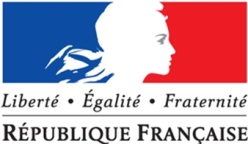 MINISTERE DE L’ECONOMIE ET DES FINANCESDirection des Affaires JuridiquesANNEXE 3MINISTERE DE L’ECONOMIE ET DES FINANCESDirection des Affaires JuridiquesANNEXE 3MINISTERE DE L’ECONOMIE ET DES FINANCESDirection des Affaires JuridiquesANNEXE 3MARCHéS ET ACCORDS-CADRESLettre de candidaturedesignation du mandataire par ses co-traitantsDc1Le formulaire DC1 est un modèle de lettre de candidature, qui peut être utilisé par les candidats aux marchés publics (marchés ou accords-cadres) pour présenter leur candidature. En cas d’allotissement, ce document peut être commun à plusieurs lots.En cas de candidature groupée, chaque membre du groupement renseigne le formulaire, et produit les renseignements ou documents demandés par l’acheteur (formulaire DC2).Le formulaire DC1 est un modèle de lettre de candidature, qui peut être utilisé par les candidats aux marchés publics (marchés ou accords-cadres) pour présenter leur candidature. En cas d’allotissement, ce document peut être commun à plusieurs lots.En cas de candidature groupée, chaque membre du groupement renseigne le formulaire, et produit les renseignements ou documents demandés par l’acheteur (formulaire DC2).A - Identification de l’acheteurA - Identification de l’acheteurB - Objet de la consultation.C - Objet de la candidature.D - Présentation du candidat.E - Identification des membres du groupement et répartition des prestations.N°duLotNom commercial et dénomination sociale, adresse de l’établissement (*),adresse électronique, numéros de téléphone et de télécopie, numéro SIRETdes membres du groupement (***)Prestations exécutées par les membres du groupement (**)F - Engagements du candidat individuel ou de chaque membre du groupement.G - Désignation du mandataire (en cas de groupement).